ДЕЛОВАЯ ИГРА «ТЕРРИТОРИЯ ПРАВА»И.Н.Глухих, социальный педагог бюджетного учреждения Ханты-Мансийского автономного округа – Югры «Центр социальной помощи семье и детям «Зазеркалье»В школьном возрасте девчонки и мальчишки очень любят поиграть и посоревноваться. Даже если ты чего-то не знал, подскажут друзья и педагоги, путем размышлений догадаешься сам. Этот процесс познания очень увлекателен и нравится подросткам.  Игра «Территория права» проводится по запросу образовательных организаций с учащимися 7-8 классов в рамках проекта организации просветительско-профилактических мероприятий «Будь успешным». Так в 2014-2015 учебном году по данной тематике специалистами учреждения было проведено 25 занятий, в которых приняло участие 672 учащихся. Особенно часто востребована игра в ноябре месяце, во время проведения в образовательных организациях месячника правовых знаний. Представленные материалы являются компилятивными и могут быть использованы педагогами по социальной работе, классными руководителями и другими работниками, занимающимися воспитанием подрастающего поколения. Любой человек, начиная с самых юных лет, сталкивается с ситуациями, когда необходимо знать свои права и обязанности. По мере взросления подростки не знают, как поступить, как защитить свои права. Что делать, с кем посоветоваться, куда идти за помощью? Поэтому, мы, педагоги, родители, не должны ждать, когда ребенок обратится к нам за помощью или советом, а на собственном примере поведения и поступков воспитывать ответственность за слово и дело.Целевая группа: несовершеннолетние 12 -16 лет. Цель: социально-правовое просвещение несовершеннолетних.                      Задачи: - организовать проведение работы по формированию основ правовой культуры, закреплению знаний несовершеннолетних о значении Конституции и всех нормативных документов, защищающих права человека, о видах ответственности за нарушение права.- способствовать выработке у несовершеннолетних осознанного уважения к праву,  основному закону государства, формированию активной гражданской позиции. Форма: деловая игра-соревнование двух командВремя проведения: 60 минутИнструментарий: проектор, столы, стулья, ватман, мелки, маркеры, простые карандаши, конверты с раздаточным материалом, карточки со статьями из Конвенции по правам ребенка, иллюстрации к сказкам, кроссворд, определения нормативных документов, карточки с описанием действий человека, карточки со словами (пословицы), листы бумаги, разделенные на две части (уголовная ответственность и административная ответственность), отдельно каждая ситуация – проступок.Ход и содержание  игры «ТЕРРИТОРИЯ ПРАВА».Подростки делятся на 2 команды, становятся участниками 6 творческих конкурсов1. Ведущий: - Здравствуйте, дорогие ребята и уважаемые взрослые. Тема нашей встречи -  территория права. Сегодня речь пойдет о правовой культуре гражданина Российской Федерации, его ответственности, об основных правовых документах, которые регулируют юридические вопросы государства. Я предлагаю провести небольшой экскурс по основным законам, которые  определяют права, обязанности и ответственность  граждан нашего государства.Как известно, давным-давно, тысячи лет назад на Земле появились люди. Одновременно с с этим они задались главными вопросами. Что люди могут делать, а чего им нельзя совершать? Что они обязаны делать и чего могут избежать? На что имеют право и на что не имеют? Права есть у всех людей. Их никто не дает, человек получает права от рождения. Все мы - люди, и мы все равны, а значит у нас одинаковые равные права.Все мы разные, у нас различные вкусы, неодинаковая внешность, у каждого человека есть что-то свое, что отличает его от остальных людей. Все мы понимаем друг друга, у нас есть что-то общее, что нас объединяет. Общее, что есть у всех людей -  это и права человека.Итак, право – это самые важные правила поведения для совместной жизни, общие для всех людей, которые должны охраняться государством. Но помимо прав у каждого человека есть еще и обязанности – это круг действий, возложенных на кого-нибудь и безусловных для выполнения. 	Права человека делят на гражданские, политические, экономические и культурные. Главный документ Российской Федерации, который стоит на защите прав своих граждан – это Конституция Российской Федерации. В ней прописано, что государство обязано соблюдать, гарантировать и защищать права человека. А в помощь Конституции приняты и работают такие законы:Семейный кодекс Российской Федерации;Гражданский кодекс Российской Федерации;Уголовный кодекс Российской Федерации;Закон об образовании Российской Федерации;Об основных гарантиях прав ребенка в Российской Федерации, а также приняты документы международного масштаба. Это:Всеобщая декларация прав человека;Конвенция о правах ребенка.И мы должны помнить, что, пользуясь  своими правами, не имеем права  нарушать права других! Не забывайте, что кроме прав, у каждого есть и обязанности!(2. Ведущий: - А теперь все услышанное закрепим, участвуя в конкурсной программе.  Задание № 1«Конвенция и сказочные герои». Не всякая выдумка становится сказкой. Из поколения в поколение передаётся лишь то, что было важно для людей. Сказки выражали мудрость своего народа, его стремления, мечты. Перед вами карточки, где прописаны статьи из Конвенции по правам ребенка. Вам необходимо соотнести статьи с содержанием данных сказок. У каких сказочных героев нарушены права? В чем это выражается?Статья № 34: Государство обязуется защищать ребенка от всех форм эксплуатации, предотвращать похищение, торговлю детьми  (сказка «Гуси – лебеди», - Право на свободу и неприкосновенность)Статья № 6: Государство – участники признают, что каждый ребенок  имеет неотъемлемое право на жизнь. Государство – участники обеспечивают в максимальной степени выживание ребенка (сказка «Морозко», «Колобок», «Волк и семеро козлят», - Право на жизнь)Статья № 37: Право на недопущение лишения свободы незаконным или произвольным образом. (сказка «Маша и Медведь», «Карлик нос»,  - Право на свободу и неприкосновенность)Статья № 19, 33, 34: Право на защиту от всех форм физического и психологического насилия, грубого обращения и эксплуатации, жестокости, бесчеловечных поступков,  унижающих чьи-либо достоинства. (сказка «Лиса и серый волк», - Право на честь и достоинство)Статья № 16: Право на неприкосновенность жилища, тайну корреспонденции, на защиту незаконного посягательства на честь и репутацию. (сказка «Теремок», «Чипполино», - Право на защиту собственности)Статья 23.   Каждый человек имеет право на труд, свободный выбор работы, справедливые условия труда и защиту от безработицы. («Маленький Мук», «Сказка о попе и работнике его Балде»). Статья 17. Каждый человек имеет право владеть имуществом. («Золотой ключик», «Летучий корабль», «Лиса и заяц»). - Ребята, каковы же главные Законы сказочных героев?Ответы детей: - Дружба, защита слабых, трудолюбие, честность, взаимопомощь.Задание № 2.Предлагаю перейти ко второму конкурсу. Вам необходимо разгадать кроссворд. По данным определениям найдите и запишите в данные клетки названия понятий и документов. Как только справитесь с заданием – понимайте руку. По окончании назовите основное слово кроссворда.Образец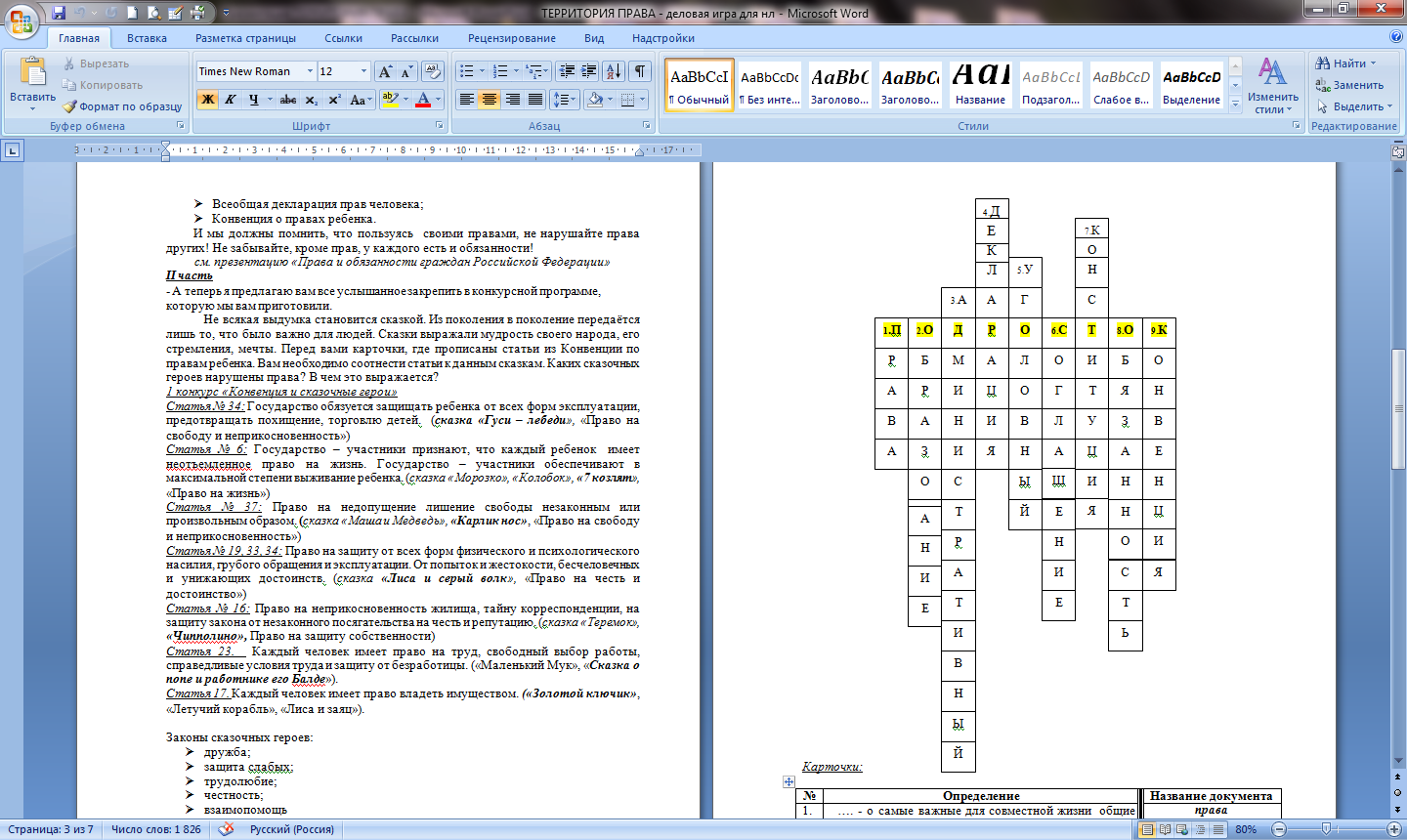 Карточки:Задание № 3 – «Права и обязанности». Каждой команде предлагаются карточки. Необходимо предложенные действия отнести к правам либо к обязанностям. Соотнести:Задание № 4. Конкурс «Уголовное право в пословице». 	Перед вами конверты, там находятся отдельные слова. Задание: из данных слов составьте пословицу, а после объясните ее значение. Кровь не водица – прольешь, не испарится! (ст. 105 – убийство, стр. 4)Молодец против овец, а против молодца - и сам овца (ст. 116 – побои, стр. 6)Клевета, что уголь, не обожжет, так замарает (ст. 129 – клевета, стр.10)Собака лает – ветер уносит (ст. 130 – оскорбление, стр. 12)Сколько вору не воровать, а расплаты не миновать (ст.158 – кража, стр. 14)Добры люди – молотить, а худые – замки  колотить (ст. 161 – грабеж, стр. 16)Кто памятник разбил, тот предков оскорбил (ст. 214 – вандализм, стр.24)К зелью потянешься – с бедой обвенчаешься  (ст. 228 – незаконные приобретение, хранение, перевозка, изготовление, переработка наркотических средств, ПАВ или их аналогов, стр.26)Малых обижая, сильным не станешь! (ст. 245 – жестокое обращение с животными, стр.28)Худой мир лучше доброй ссоры (ст. 282 – возбуждение ненависти либо вражды, а равно унижение человеческого достоинства, стр. 30)Кто вчера солгал, тому и завтра не поверят (ст. 207 – заведомо ложное сообщение об акте терроризма, стр. 20)- Это было сложное задание, но вы с ним справились. Молодцы! Задание № 5. Конкурс «Сложная ситуация».   	В жизни бывает много разных ситуаций, и не из каждой можно найти правильный выход, ответ на той или иной вопрос. У вас на столах лежат листы бумаги, разделенные на две части. 1 колонка -  уголовная  ответственность и 2 колонка – административная ответственность и отдельно описанные  ситуации. Ваша задача – определить и разложить ситуации по важности ответственности: либо ситуация носит административную ответственность, либо уголовную. Задание понятно?  Приступаем  к работе! По окончании – поднять руку. Пассажир автобуса не оплатил проезд.  (А)Нанесение побоев. (А)Нецензурная брань в общественном месте. (А)Распитие в общественном месте спиртосодержащей и алкогольной продукции. (А)Этот вид ответственности наступает с 16 лет. (У)Заведомо ложное сообщение о готовящемся взрыве в школе. (А)Употребление наркотических и психотропных средств в общественном месте. (У)Оправление естественных надобностей в непредназначенных для этих целей местах. (А)Унижение чести и достоинства другого лица. (А)Тайное хищение чужого имущества. (У)Угон автотранспорта несовершеннолетним. (У)Несовершеннолетний Иван, злоупотребив доверием несовершеннолетнего Романа, путем обмана завладел его телефоном. (У)Надписи нецензурного содержания в общественных местах. (А)КарточкаЗадание № 6.  	Вот уже на протяжении многих лет ноябрь  - месяц правовых знаний. В это время  проходится большое количество мероприятий, связанных с просвещением в правовых вопросах. А наш следующий конкурс – творческий, вам необходимо, используя предложенные материалы, создать  плакат «Закон и мы». Не забывайте, что в плакате должен быть призыв или тема работы. Надеюсь, что ваши знания, вдохновение и творческие способности дадут прекрасный результат. Если вы готовы, то можно приступать к работе.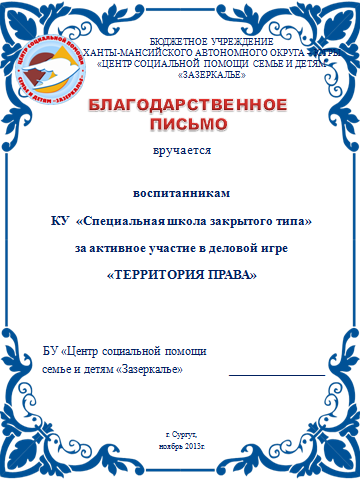 Ваши плакаты мы разместим в холле учреждения, пусть все помнят о том, что у каждого есть как обязанности, так и права, охраняемые законом. Надеюсь, что сегодняшняя встреча была интересной и плодотворной. Вы сумеете применять в повседневной жизни полученные знания из области прав человека (ребенка), опираясь на нормативно-правовые акты.На память об игре командам вручаются благодарности за сообразительность, умение работать в команде, кругозор, находчивость. Название конкурсаОписание заданияОборудованиеКонвенция и сказочные героиСоотнесение статей Конвенции по правам ребенка со сказочными героями  народных сказок Карточки со статьями Конвенции и иллюстрации к народным и литературным  сказкамКроссвордКонвенция и сказочные героиКроссворд, напечатанные определения нормативных документовПрава и обязанностиКаждой команде предлагаются карточки, описанные в них   действия необходимо отнести к правам либо обязанностям Карточки с описанием действийУголовное право в пословицеИз отдельных слов сложить пословицу и объяснить ее значениеКарточки со словамиСложная ситуацияПроанализировать предложенную  ситуацию и отнести ее к уголовной или административной ответственностиЛист бумаги, разделенный на две части (уголовная ответственность и административная), отдельно каждая ситуация-проступок Закон и мыИзготовление плаката на правовую темуЛист ватмана формата А3, цветные мелки, маркеры, старые журналы, клей, ножницыОпределенияНазвание, слово кроссворда…. - о самые важные для совместной жизни  общие для всех людей правила поведения, которые должны охраняться государством.права настоящий Федеральный закон устанавливает общие принципы и начала правового регулирования отношений в сфере образования, государственные гарантии прав и свобод в образовании Российской Федерации. образованиезаконодательный акт, содержащий в систематическом изложении нормы права, относящиеся к определённому кругу вопросов административного законодательства. (КоАП РФ) административныймеждународный документ, в котором прописаны права человекадекларацияосновной и единственный источник уголовного права, единственный нормативный акт, устанавливающий преступность и наказуемость деяний на территории Российской Федерации - России.уголовныйправовой акт, регулирующий социально- трудовые отношения между работниками и работодателями и заключаемый на уровне Российской Федерации, ее субъекта, территории, отрасли, профессии.соглашение… – это документ, в котором излагаются права и обязанности (возможность что-то делать, осуществлять) граждан, проживающих в том или ином государстве.конституциякруг действий, возложенных на кого-нибудь и безусловных для выполнения      обязанностьмногосторонний международный договорконвенцияАДМИНИСТРАТИВНАЯ ОТВЕТСТВЕННОСТЬУГОЛОВНАЯ ОТВЕТСТВЕННОСТЬ